24.04.2020Английский язык.Работа над грамматикой: утвердительная и отрицательная форма будущего времени. Вопросительная форма будущего времени.1. Посмотри видео урок : https://yandex.ru/video/preview/?filmId=18248512421683952427&text=%3A+утвердительная+и+отрицательная+форма+будущего+времени.&where=all2. Записать в «Грамматику»: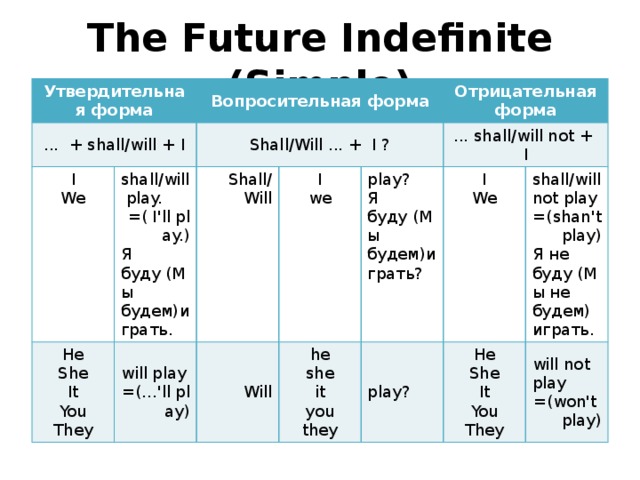 3. Стр.53 №3 (составить предложения и записать в тетрадь).Фото выполненных работ отправляйте на эл.почту staviczkay_anna@mail.ru  или на WhatsApp по номеру 89628623970.